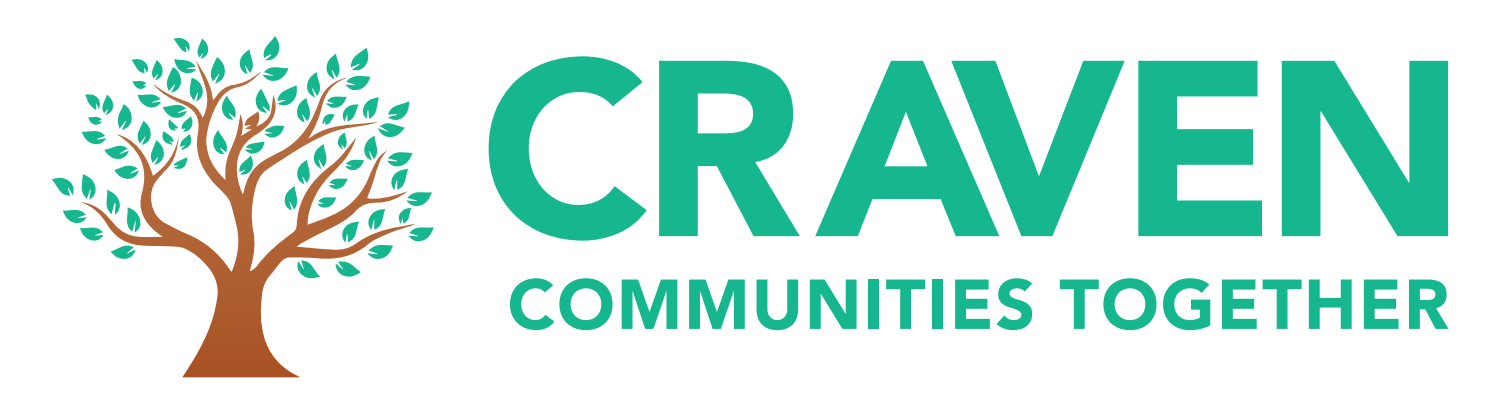 Craven Communities Together - timely access to services and supportThere is good evidence of a link between rural living and greater difficulties accessing services and support, which can then lead to poorer health outcomes. Organisations concerned about health in Craven are working together to try to address these issues. We would like to know about your experiences to help us know what actions we should take to improve health outcomes in our area.The survey is anonymous and will take about 15 minutes to complete. We really appreciate your time and responses. Please mark only the boxes relevant to you next to the questions.1. Are you filling this survey in: (please mark a box)For myself On behalf of a child or young person On behalf of another adult Other (please specify) 2. Where do you live in Craven?  Please give the name of the Town, Village or Hamlet. 3. Which GP surgery are you registered with? Bentham Medical Practice Cross Hill Group Practice Dyneley House Surgery Fisher Medical Grassington Medical Centre Townhead Surgeries Other (please specify) 4. Which hospital/s do you go to? Please mark all the boxes that apply Airedale Hospital (Steeton) Wharfedale Hospital (Otley) Westmorland General Hospital (Kendal) Bradford Royal Infirmary Lynfield Mount Hospital (Bradford) Royal Lancaster Infirmary Leeds General Infirmary St James’ Hospital, Leeds Burnley General Hospital Royal Preston Hospital Queen Victoria Hospital (Morecambe) Other (please specify) 5. If yes, what service(s) do you access at that/those hospital? (Please specify each one)6. Please note next to the service in hours, days, weeks, months or years to tell us how long you have waited for different NHS services - only give answers for the services that you have accessed, or tried to access GP appointmentDiagnosisBlood testScan or screeningSocial prescribingNHS dentistDisability living support/equipment Care assessmentMental health assessment Mental health treatment e.g IAPT, counselling, CBT (cognitive behavioural therapy)Mental health - seeing a psychotherapistMental health - seeing a psychiatristMental health hospital admission / treatmentHospital outpatient appointment e.g with specialist nurse or consultantHospital treatmentOperation or procedureHospital dischargePhysiotherapy or occupational therapy appointment or home visitDisability equipment, aids and adaptationsSexual health servicesMaternity servicesGetting medicationOther 7. Please note next to the options to tell us long you have had to wait for support from statutory services, voluntary organisations and groups? (hours, days, weeks, months, years) Only give answers for the support you have accessed or tried to accessMental health support from a voluntary organisation or groupDementia supportCarers' assessment Carers' support Help with benefits (information and application)Help with finance / debt adviceHelp with housing issuesHelp with energy costs / billsHelp with getting a Blue BadgeHelp with food costs Special Educational Needs (SEN) supportInformation and advice Substance misuse supportNeurodiversity support (ADHD, Autism etc)Advocacy (help to have your voice heard)Long term conditions (peer support group)LGBTQ+ supportEmployment supportDisability services and supportOther      8. How long have you had to wait for urgent care? Only give answers for the services you have accessed or tried to accessMental health crisis support by phoneFace to face mental health crisis supportEmergency ambulanceAccident and Emergency (A&E)9. If you aren’t aware of some of the services mentioned in this survey, how would you like to hear about them? 10. How do you order repeat prescriptions if you need them? Mark all that applyI don’t need repeat prescriptions Online I phone the GP Surgery I go into/ drop a repeat slip at the GP Surgery I give the request to the person that drops off my medication I send the request by post A friend/family member/volunteer sorts it out for me Other (please specify) 11. How do you get your medications? Please mark all that applyThey are sent/delivered to me I go to a local pharmacy I go to another pharmacy From my GP A friend/family member/volunteer gets it for me I collect it from a local shop/drop off point Not applicable Other (please specify) 12. From 1 to 5, with 1 being low, how many stars would you give your local pharmacy?13. What is good or not so good about it?14. What stops you from using health or wellbeing services or makes it more difficult? Please mark all that applyLack of transport Rely on someone else and have to wait until they are free Can’t afford a taxi so have to rely on friends or family to take me Public transport doesn’t take me to where I need to get to or it takes a long time Public transport isn’t accessible for my needs Need assistance to access services and support Need more information Don’t get information in the right format I need an interpreter Inconvenient appointment times/no flexibility for appointments Have to take time off from work to go Takes a day to go to an appointment Unable to access/afford childcare Health conditions mean I struggle to leave the house I am a carer and I would have to find someone else to look after the person I care for Can’t use phone for appointments so have to wait for a face to face Don’t have access to technology/internet to book appointments or for a video appointment Want a face-to-face appointment so have to wait longer Want to see the same person (GP, Nurse, Consultant, Dentist, Mental Health Practitioner etc) and have to wait longer for that The service doesn’t exist locally Other please specify 15. What would make accessing health or wellbeing services easier for you? 16. What could help you improve your health and wellbeing (not NHS services)17. Do you already, or would you be happy to, use technology to engage with health services or support? e.g booking appointments, ordering repeat prescriptions, for appointments etc18. If you need information in an accessible format / have an interpreter (including BSL) Is that provided?Yes, always Yes, sometimes Yes, occasionally No, I don’t need it No, but I do need this No, I take a family member to help me Other  – please specify19. Do you ever need services or support out of hours?Yes No 20. If yes, what services do/did you need? Please tick all that applyGP Nurse Specialist Nurse for my condition Mental Health Support Dentist Urgent Care A&E Other  - please specify21. What did you do to access out of hours support? Please tick all that apply.  Went to the out of hours pharmacy Called the out of hours GP Called NHS 111 Went online to access NHS 111 Called a specialist helpline Went to the Urgent Care Centre or Minor Injuries Unit (e.g at Wharfedale, Westmoreland, Rossendale, Preston Went to A&E at Airedale or Lancaster Called First Response Other  – please specify22. If you need help or support, where would you go / who would you call?23. Where would you go if you wanted to raise concerns or issues about a health service?24. Has the pandemic affected your access to health services or support?It has improved It has stayed the same It has got worse Other – please specify25. What has changed?26. Is there anything else you want to tell us about health services or support?Questions about you27. How close is your nearest neighbour?Next door Within 100 metres/yards Within 1 mile More than 1 mile More than 2 miles Other  – please specify28. Are you a member of the farming community?Yes I am retired and was part of the farming community I am retired and no longer part of the farming community No Other  – please specify29. Which gender do you identify with?Woman Man Non binary Intersex Prefer to use my own term Prefer not to say Other  – please specify30. What is your age?0-12 13-15 16-17 18-24 25-49 50-64 65-79 80+ 31. What is your ethnicity?Asian / Asian British: Bangladeshi  Asian / Asian British: Chinese  Asian / Asian British: Indian  Asian / Asian British: Pakistani Asian / Asian British: other Black / Black British: African Black / Black British: Caribbean Black / Black British: other Mixed multiple ethnic groups: Asian and White Mixed multiple ethnic groups: Black African and White Mixed multiple ethnic groups: Black Caribbean and White Mixed multiple ethnic groups: other White: British / English / Welsh / Scottish / Northern Irish White: Irish White: Gypsy, Traveller, Irish Traveller White: Roma White: other  Any other ethnic group Prefer not to say 32. Sexual orientation Asexual Bisexual Gay Man Heterosexual / straight Lesbian / gay woman Pansexual Prefer not to say Prefer to use my own term Other ☐ - please specify 33. Are you a CarerYes No Prefer not to say Other – please specify34. Do you consider yourself to have a disability?Yes No Prefer not to say Other  – please specify 35. Do you consider yourself to have a long-term health condition?Yes ☐No ☐Prefer not to say ☐Other ☐ - please specify